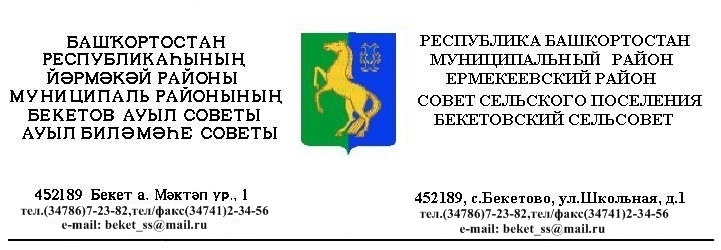     ҠАРАР                                                                                    РЕШЕНИЕ  «23 » август 2017 й.                   №  21.8                           «23» августа 2017 г.                                                             О проведении публичных слушаний по                                                      утверждению проекта планировки и межевания                                                     территории по объекту: "Обустройство скважин                                                     № 851, 844, 431, 1431 Шкаповского                                                     нефтяного   месторождения", расположенного                                                     на  территории сельского поселения                                                    Бекетовский сельсовет муниципального                                                      района Ермекеевский район                                                    Республика Башкортостан	На основании поступившего заявления № 55/4111  от 18.08.2017. С целью обсуждения и выявления мнения жителей сельского поселения Бекетовский сельсовет муниципального района Ермекеевский района Республики Башкортостан по утверждению  проекта планировки и межевания территории по объекту: "Обустройство скважин №851, 844, 431, 1431 Шкаповского нефтяного месторождения", расположенного на территории сельского поселения Бекетовский  сельсовет муниципального района Ермекеевский район  Республики Башкортостан, руководствуясь Федеральным законом от 06.10.2003г. №131-ФЗ «Об общих принципах организации местного самоуправления в Российской Федерации», ст.28 Градостроительного Кодекса РФ, Земельным Кодексом РФ, Уставом сельского поселения Бекетовский сельсовет муниципального района Ермекеевский район Республики Башкортостан, п. 1.3.1  Положения о порядке проведения публичных слушаний в сельском поселении   Бекетовский   сельсовет муниципального района Ермекеевский район Республики Башкортостан, утвержденного решением Совета сельского поселения  Бекетовский сельсовет муниципального района Ермекеевский район Республики Башкортостан № 2.10  от 30 марта 2007 года, Совет сельского поселения Бекетовский   сельсовет муниципального района Ермекеевский район Республики Башкортостан           РЕШИЛ:1.Организовать публичные слушания по утверждению проекта планировки и межевания территории по объекту: "Обустройство скважин № 851, 844, 431, 1431 Шкаповского нефтяного месторождения", расположенных на территории сельского поселения Бекетовский  сельсовет муниципального района Ермекеевский район  Республики Башкортостан.2.Создать комиссию по организации и проведению публичных слушаний в составе согласно приложению.3.Провести публичные слушания «18»  сентября 2017 г. 14:00 часов в здании Администрации сельского поселения Бекетовский сельсовет МР Ермекеевский район РБ по адресу: РБ, Ермекеевский район,  с. Бекетово, ул. Школьная, д.2.  4.Дополнительно ознакомиться с проектом планировки и проектом межевания территории по объекту: "Обустройство скважин № 851, 844, 431, 1431 Шкаповского нефтяного месторождения в администрации сельского поселения Бекетовский сельсовет, расположенной по адресу: Республика Башкортостан, Ермекеевский район, с. Бекетово, ул. Школьная, д. 2, телефон для справок  8(34741) 2-34-565.Прием заявлений от граждан на выступление осуществить в администрации сельского поселения Бекетовский сельсовет, расположенной по адресу: Республика Башкортостан, Ермекеевский район, с. Бекетово, ул. Школьная, д. 2, телефон для справок  8(34741) 2-34-566.Обнародовать информацию о времени, месте и теме публичных слушаний не позднее 10 дней до начала слушаний.7.Заключение о результатах публичных слушаний не позднее чем через 10 дней после окончания слушаний разместить на официальном сайте администрации сельского поселения Бекетовский сельсовет и на информационном стенде в здании администрации по адресу : РБ, Ермекеевский район, с. Бекетово, ул. Школьная ,д.2.8.Настоящее решение выступает в силу с момента его подписания.9. Контроль за выполнением настоящего решения возложить на председателя постоянной комиссии по развитию предпринимательства, земельным вопросам, благоустройству и экологии Никитина В.А.           Глава сельского поселения 
           Бекетовский сельсовет                                       З.З.  Исламова 